Федеральное государственное бюджетное образовательное учреждение высшего образования«ОМСКИЙ ГОСУДАРСТВЕННЫЙ ТЕХНИЧЕСКИЙ УНИВЕРСИТЕТ»«Моя будущая профессия – дизайнер одежды»Автор: Горнова Анна, учащаяся 10 класса Руководитель: Фот Ж.А.,к.т.н., доцент каф. КТИЛПОмск 2018 СодержаниеВведение………………………………………………………….. 3 Актуальность выбранной профессии …………..4Задачи современного дизайнера одежды…..6ОБЗОР НАПРАВЛЕНИЙ В ДИЗАЙНЕ ОДЕЖДЫ, СВЯЗАННЫХ С ЭКО-ДИЗАЙНОМ……………………………..7Заключение ……………………………………………………….11ВВЕДЕНИЕВыбор будущей профессии – ответственный шаг для каждого школьника. От правильности выбора зависит, насколько успешным человеком вы станете. Одним из важнейших критериев выбора профессии является желание заниматься выбранным направлением, сделать что-то новое, возможность развиваться на протяжении всей профессиональной деятельности.В современном мире некоторые профессии становятся менее популярными или исчезают вовсе – это связано с изменением образа жизни современного человека, новыми направлениями развития современного общества. Развитие техники выдвигает на передний план профессии, связанные с компьютерным проектированием, робототехникой, развивается сервис во всех направлениях. Но такие профессии как  учитель, врач, строитель, хотя и претерпевают изменения, еще долгое время не утратят своей популярности, так как без них не обойтись. К незаменимым профессиям я так же отношу профессию дизайнера, так как человечество всегда стремилось к красоте, творчество было и остается неотъемлемой частью жизни каждого человека. Дизайнер одежды – это тот специалист, который несмотря на огромное количество одежды способен предложить что-то новое, позволяющее каждому человеку создать неповторимый образ или подобрать очень комфортную и удобную одежду на каждый день. Актуальность выбранной профессииВ современном мире существует много проблем, в том числе связанных с экологией. Когда я задумалась над выбором будущей профессии, кроме вопроса, что мне интересно и чем я хочу заниматься в жизни, я решила подумать и о том, что сделать для решения глобальных проблем, занимаясь выбранным делом. На первый взгляд казалось, что дизайн одежды никак не связан с теми экологическими проблемами, о которых мы слышим каждый день. Однако ближе познакомившись с современными направлениями в дизайне, я узнала о таких направлениях как экологический или эко-дизайн (рис. 1, 2). На рисунке 1 показан пример использования деревянных ящиков в качестве журнального столика в интерьере гостиной.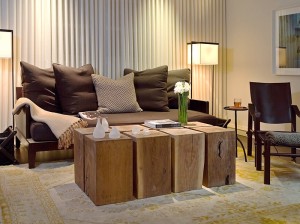 Рис. 1 – Пример экодизайна в интерьереНа рисунке 2 показаны модели одежды, выполненные из натуральных материалов, таких как лен, хлопок, шерсть.Большую популярность эко-дизайн получил в дизайне интерьера, однако и в дизайне одежды можно найти яркие примеры экологической направленности.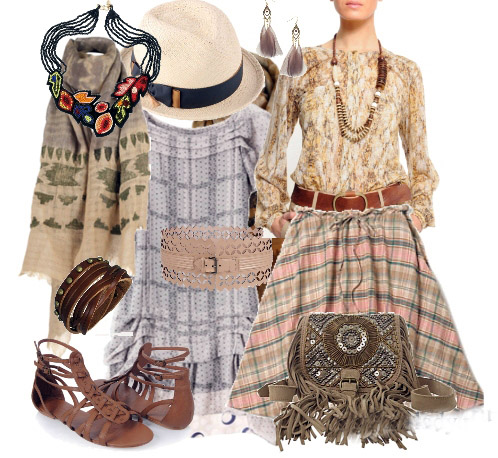 Рис. 2 – Пример экодизайна в одеждеЭко-дизайн – направление в дизайне, уделяющее ключевое внимание защите окружающей среды на всём протяжении жизненного цикла изделия. Эко-дизайн, наравне c требованиями красоты, удобства и цены, уделяет особое внимание:- потреблению ресурсов при проектировании, изготовлении, использовании и утилизации.- происхождению материалов.- безопасности в использовании изделия, отсутствии вреда здоровью, сведению к минимуму шумов, выбросов, излучения, вибрации и т. п.- простоте и безопасности утилизации, возможности повторного использования материалов с минимальным экологическим ущербом.Я считаю, что заниматься экологическим дизайном – это не только интересно, но и полезно. Это направление имеет большие перспективы развития, так как направлено на сохранение природных ресурсов и окружающей среды.Задачи современного дизайнера одеждыКостюм является отражением культуры народа, выражает ценности современного общества. Современный костюм, как и много веков назад, является способом выражения личности человека, его мировоззрения, социального статуса. Костюм – сложная система, связанная с фигурой человека и направленная на обеспечение его комфорта, а с другой стороны, является отражением культурного и экономического уровня развития общества. Задача современного дизайнера одежды – создать идеальный образ человека, подчеркнуть достоинства и скрыть имеющиеся недостатки. Иногда с помощью удачного выбора костюма можно легко приобрести необходимую уверенность. Удобство одежды обеспечивается качественным кроем, комфортными материалами, учетом назначения одежды. Удобство одежды наиболее важно для людей старшего возраста, детей и людей с ограниченными возможностями.Еще одной задачей является разработка таких моделей одежды и материалов, которые могут легко перерабатываться после использования или изначально изготавливаться с использованием остатков швейного производства или вторичного сырья. Умение дизайнера использовать подобные материалы будет способствовать продвижению и развитию эко-дизайна – как основного направления 21 века.И третьей задачей является постоянное самосовершенствование и самообразование, для того, чтобы быть в курсе последних достижений и возможности применения их в дизайне костюма.ОБЗОР НАПРАВЛЕНИЙ В ДИЗАЙНЕ ОДЕЖДЫ, СВЯЗАННЫХ С ЭКО-ДИЗАЙНОМОсновные принципы эко-дизайна в одежде – рациональное использование материалов, в том числе остатков швейного и текстильного производства, а также вторичного сырья (поношенные вещи, бракованные и нереализованные вещи из магазинов), которое сейчас, в большинстве случаев выбрасывается. Проанализировав последние тенденции моды я пришла к выводу, что многие модели, представленные в коллекциях именитых дизайнеров вполне можно сшить с использованием остатков и вторичного сырья.Можно выделить следующие направления:- одежда из кусков материала;- аппликации из остатков и вторичного сырья;- декорирование поверхности материалов и одежды.Одежда из кусков материала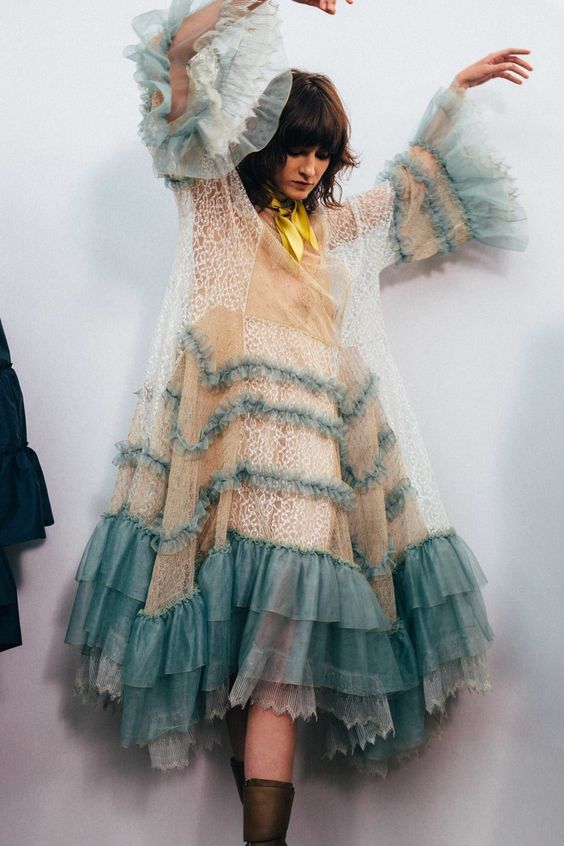 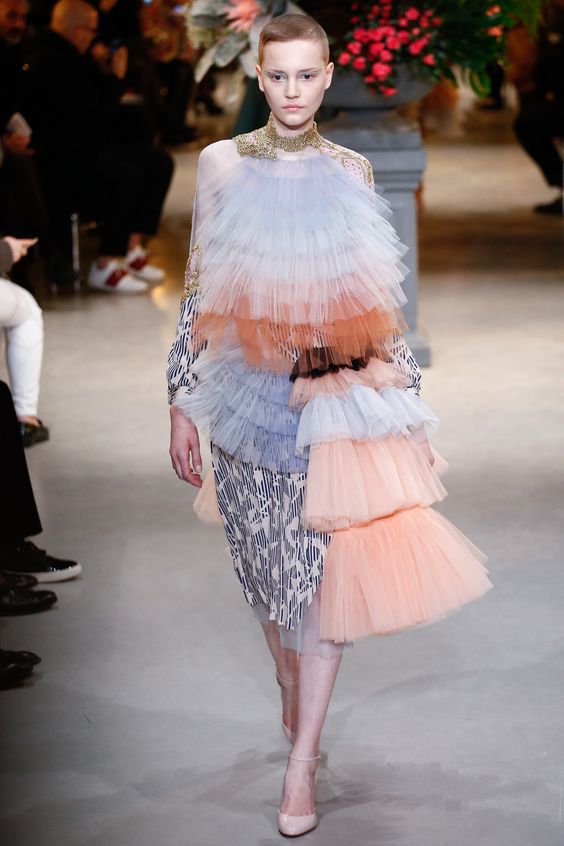 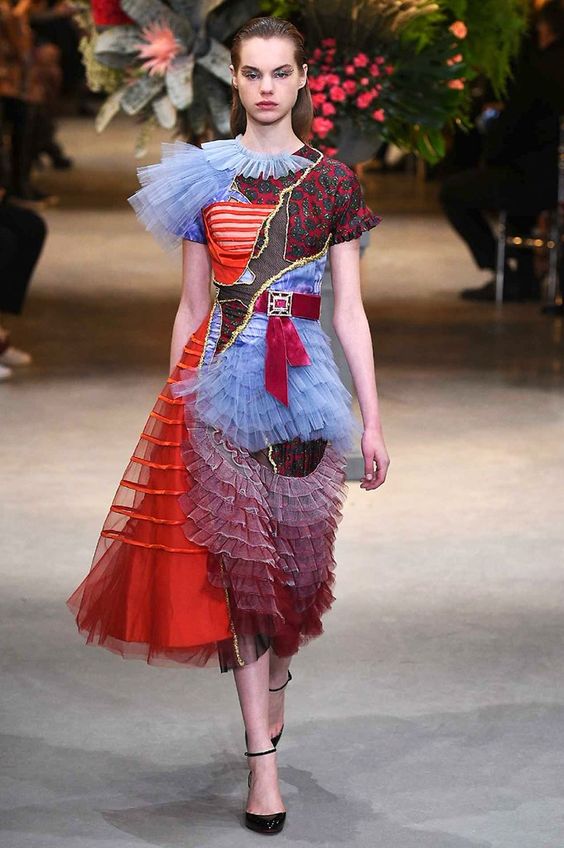 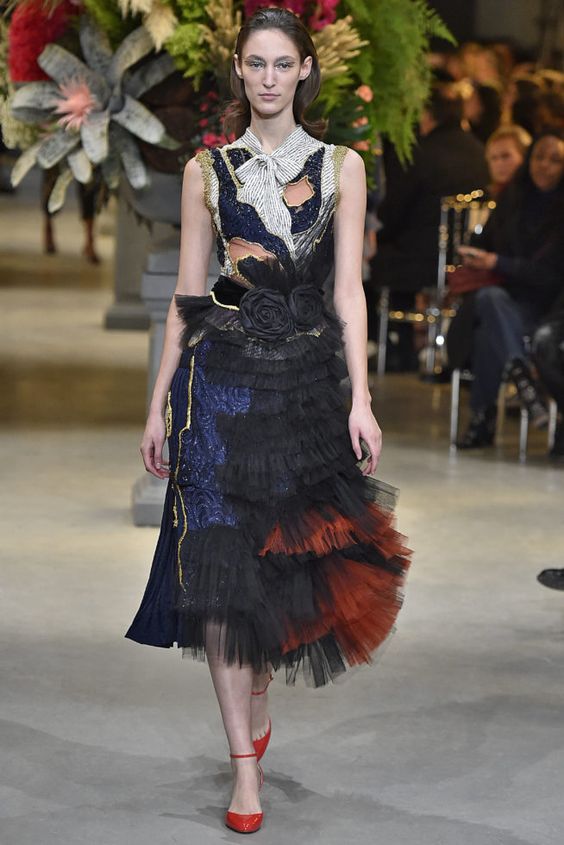 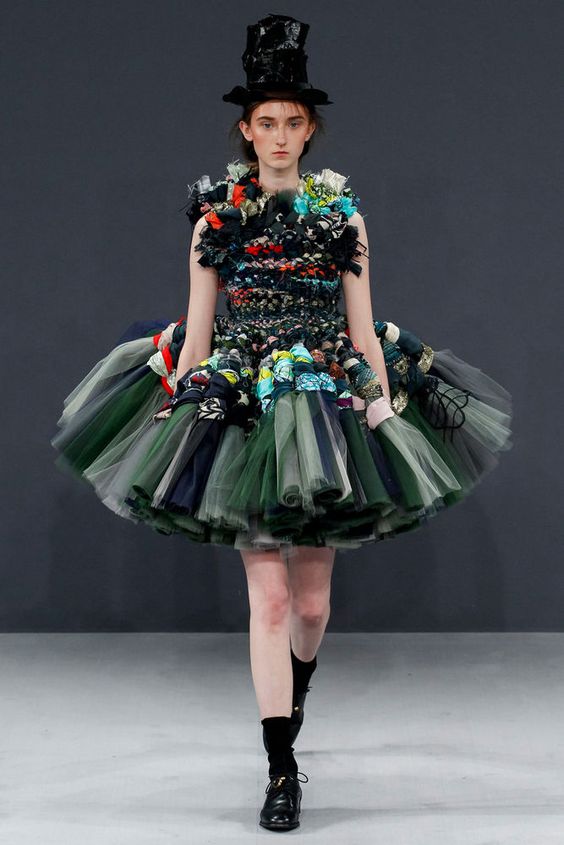 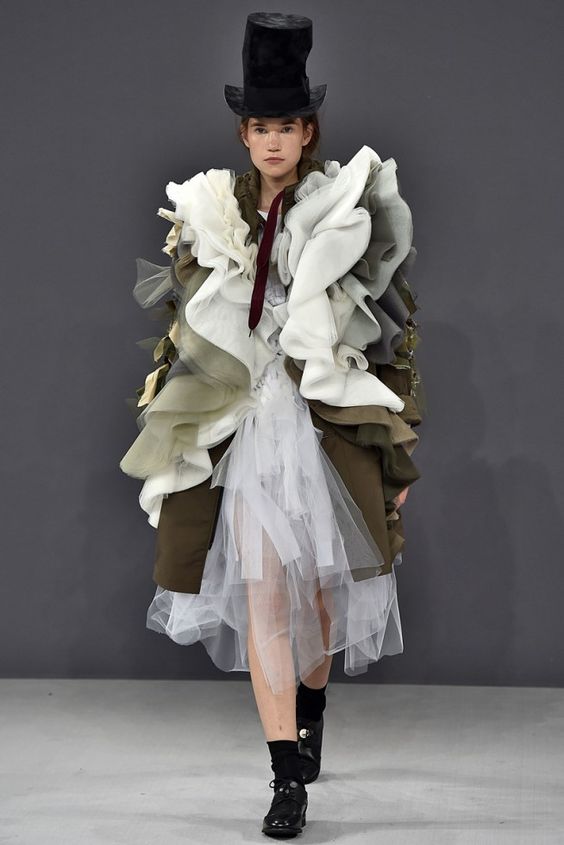 Аппликация из остатков материала и вторичного сырья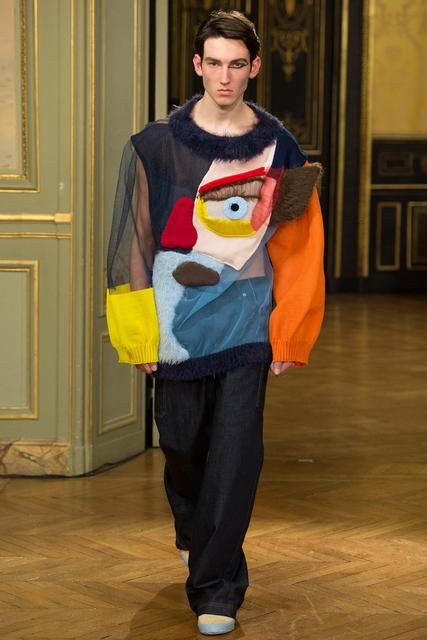 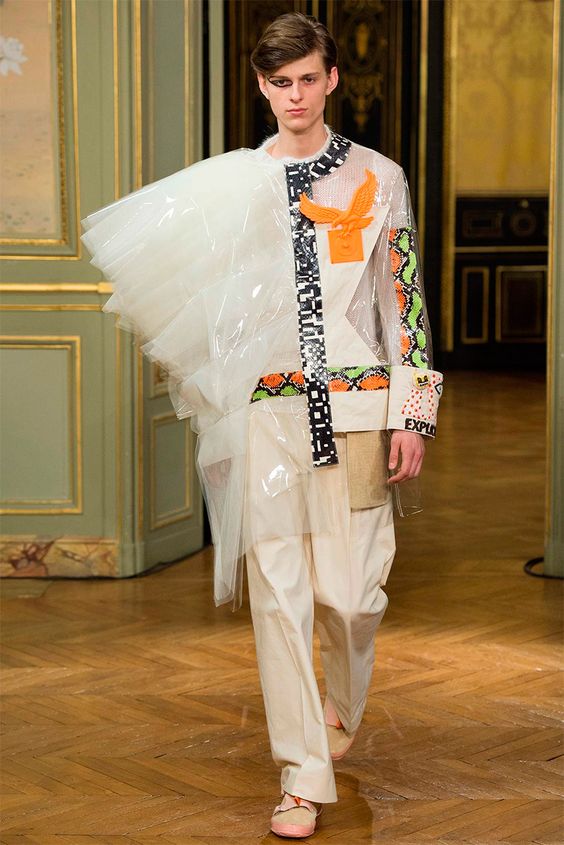 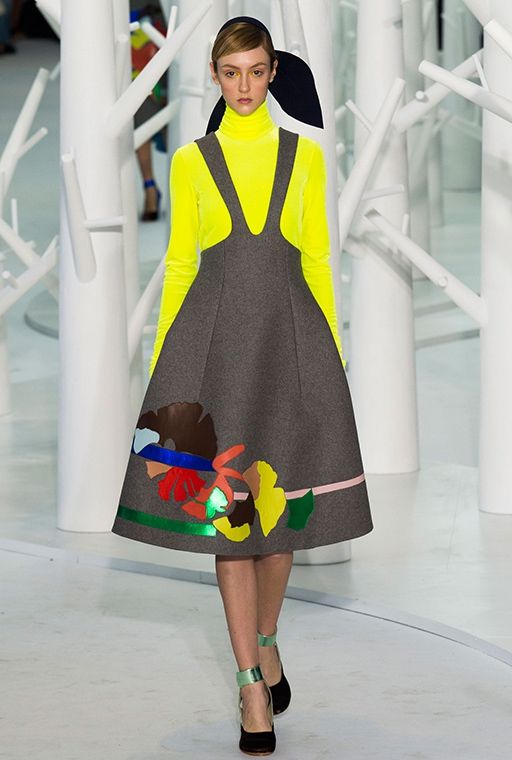 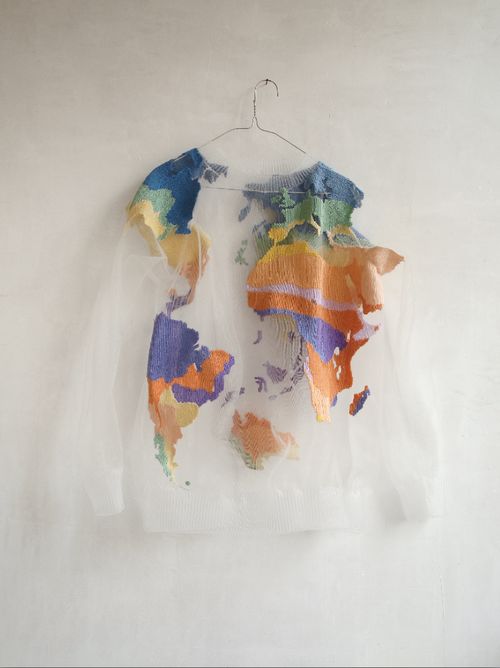 Создание фактуры поверхности полотна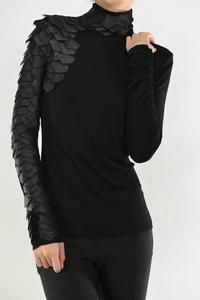 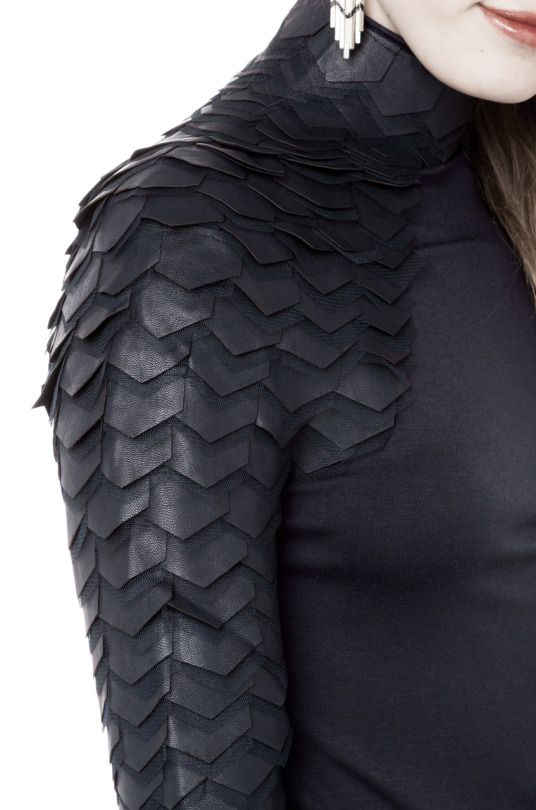 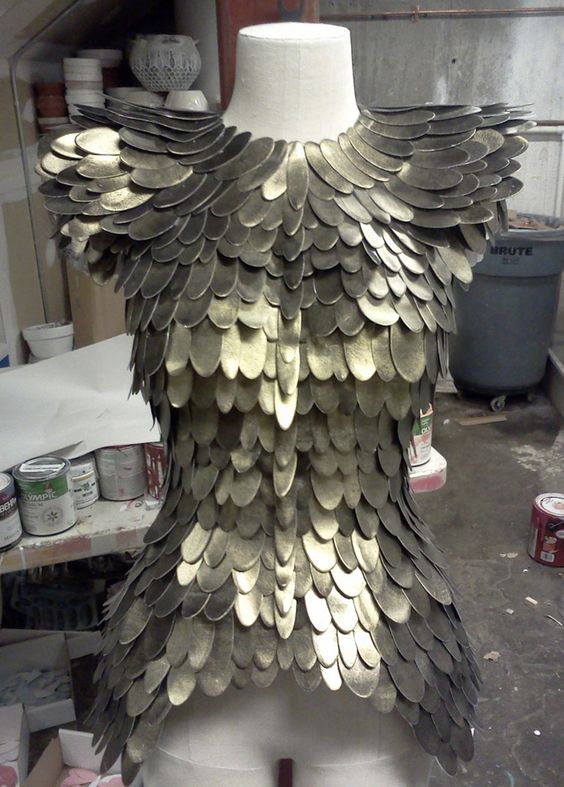 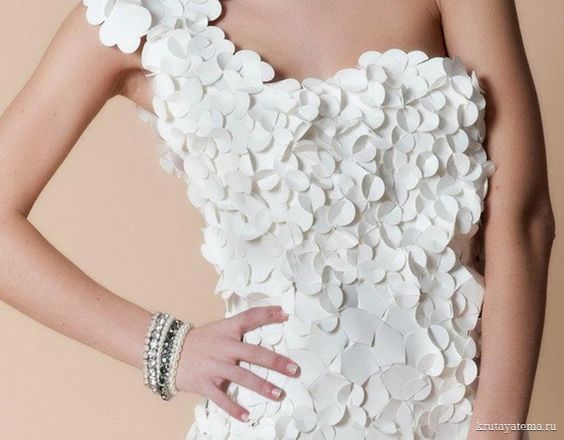 ЗаключениеВыбор профессии – важный этап в жизни  старшеклассника. При выборе следует руководствоваться не только уровнем дохода, который принесет профессия, но и той пользой, которую ты можешь принести обществу, окружающей среде, государству, в котором живешь. Я планирую в будущем стать дизайнером одежды и заниматься развитием и продвижением эко-дизайна в нашей стране. Современный дизайнер должен не только уметь красиво рисовать и удовлетворять запросы потребителей в модной и удобной одежде, но и развивать вкус, формировать приоритеты и жизненную позицию покупателей. Направление эко-дизайн в полной мере направлено на осуществление этой цели.